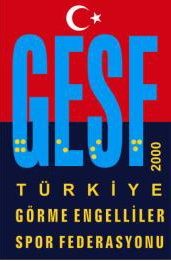 PARALİMPİK BARAJ YARIŞMA SONUÇLARI11-12 EYLÜL 2021AFYONKARAHİSAR100M KIZLAR B1                                                      100M KIZLAR B2-B3100M ERKEKLER B1100M ERKEKLER B2100M ERKEKLER B3GÜLLE ATMA KIZLAR B31500M KIZLAR B1-B2-B31500M ERKEKLER B2-B3 UZUN ATLAMA KIZLAR B1-B2UZUN ATLAMA ERKEKLER B1200M KIZLAR B2CİRİT ATMA KIZLAR B3UZUN ATLAMA ERKEKLER B3400M KIZLAR B1-B2400M KIZLAR B3400M ERKEKLER B2-B3UZUN ATLAMA ERKEKLER B2Afyonkarahisar ilindie 11-12 Eylül 2021 tarihlerinde yapılan yarışmaya ilişkin 17 saftadan oluşan yarışma sonucu MHK ve Arge Atletizm Teknik Kurulu tarafından incelenmiş olup sayısal bir hata tespit edilmemiştir.     Ulusal Hakem 		    Başhakem		Arge Atletizm BaşantrenörüMehmet Sait KURT		Mehmet KAYA	          Mustafa KÜÇÜKKUL.ADI SOYADIGKYAŞ DERECE1 DAMLA KARAÇAY B1 16                 DNS23 MERVENUR ÇAĞIRAN B1 14                 DNS45678KUL.ADI SOYADIGKYAŞDERECE12 AYŞENUR KÖYLÜB3 16       18,653ESMAGÜL ÇİÇEKB3 15       16,584TÜLAY BULUTB3 21       16,195YASEMİN DENİZB3 16       18,0267AYŞEGÜL ÇELİKB2 16               18,438KUL.ADI SOYADIGKYAŞ DERECE12 İBRAHİM EFE KABADAYI B1 16       DNS34 MUHARREM KEREM CANB1  15      13,305678KUL.ADI SOYADIGKYAŞDERECE1 MEHMET ÇETİNKAYA B2 17      DNS2ORHAN BOLAT B2  18     12,5034 HASAN KIRAN  B2 17      13,8956SEDAT TOKSÖZ  B2 16      13,1078 MUSTAFA TÜRKER B2 21      12,25KUL.ADI SOYADIGKYAŞDERECE12 GÖKHAN YOLAL B3  15      13,363 MERT EMİRMAM B3 17       DNS4 MUSTAFA EFE B3 19      11,475 YUSUF ADIGÜZEL B3 16      12,45678KUL.ADI SOYADIGKYAŞDERECE1 CEREN YILMANB3 18             6,352             4,523             4,944             5,005             4,756             5,4078KUL.ADI SOYADIGKYAŞDERECE1 ECE ÇELEBİB1  207,212 AYŞEGÜL ÇELİKB2  16         7,283 SEDANUR ALAKUŞTEKİN B2 14         6,004 EMİNE UYSALB3  20         7,455 HATİE GÜÇLÜ B3 16         6,556 SONNUR GÜLEŞÇE B3 21         6,42KUL.ADI SOYADIGKYAŞDERECE1 MEHMET BAŞEĞMEZB2  15           06,08,002 HÜSEYİN ALİ TAŞB3 15           DNS3456KUL.ADI SOYADIGKYAŞDERECE1MERVE NUR ÇAĞIRANB1  14                     DNS2EMİNE AVŞARB2 15                     DNSKUL.ADI SOYADIGKYAŞDERECE1 İBRAHİM EFE KABADAYI B1 16         DNS2MUHARREM KEREM CAN B1 15        1.Hak:x        2.Hak:x        3.Hak: 3,81        4.Hak:x        5.Hak:x        6.Hak:xKUL.ADI SOYADIGKYAŞDERECE2GAMZE DEMİRCİB2 14            32,024EMİNE AVŞARB2 15           DNSKUL.ADI SOYADIGKYAŞDERECE1 CEREN YILMANB3 18          1.Hak:x          2.Hak:16,32          3.Hak:x          4.Hak:16,33          5.Hak:19,11          6.Hak:18,3623KUL.ADI SOYADIGKYAŞDERECE1ERDAL MIHB3  16         1.Hak:x         2.Hak: 3,32         3.Hak: 3,35         4.Hak: 3,49         5.Hak: 3,49         6.Hak: 3,602GÖKHAN YOLAL  B3 15        1.Hak:x        2.Hak: x        3.Hak: 4,42        4.Hak: x        5.Hak: x        6.Hak:4,253 MERT EMİRMAM B3 17          DNSKUL.ADI SOYADIGKYAŞDERECE12 ECE ÇELEBİB1 20        DNS34 GAMZE DEMİRCİB2 14      1,14,765678KUL.ADI SOYADIGKYAŞDERECE12 AYŞENUR KÖYLÜB3  16           1,29,623ESMAGÜL ÇİÇEK B3 15DNS4 HATİCE GÜÇLÜ B3 16           1,13,905 SONNUR GÜLEŞÇE B3 21DNS6 TÜLAY BULUT B3 21DNS7 YASEMİN DENİZ B316           1,27,188 EMİNE UYSALB3 20           1,35,62KUL.ADI SOYADIGKYAŞDERECE12ORHAN BOLAT B2 18         66,00(sn)34ALİ ENES KAYAB2 20              53,5056MUSTAFA EFEB3 19              54,4078YUSUF ADIGÜZELB316             DNSKUL.ADI SOYADIGKYAŞDERECE1 HASAN KIRAN B2 171.Hak: 4,422.Hak:4,233.Hak: 3,294.Hak: 4,345.Hak:4,356.Hak:4,502MUSTAFA TÜRKERB2 211.Hak:x2.Hak:5,453.Hak:5,394.Hak:5,505.Hak:5,216.Hak:5,383SEDAT TOKSÖZB2 161.Hak:4,002.Hak:4,283.Hak: 3,874.Hak: 3,905.Hak:4,106.Hak:4,174MEHMET ÇETİNKAYAB2 17           DNS